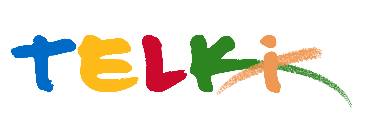 Telki Község Önkormányzata2089 Telki, Petőfi u.1.Telefon: (06) 26 920 801E-mail: hivatal@telki.huwww.telki.huELŐTERJESZTÉS A Képviselő-testület 2023. október 30-i rendes ülésére Napirend tárgya:Épület üzemeltetési feladatok ellátására szóló pályázat kiírásaA napirendet tárgyaló ülés dátuma: 				2023. 10.30. A napirendet tárgyaló ülés: 					Képviselő-testület, Pénzügyi BizottságElőterjesztő: 							Deltai Károly polgármesterAz előterjesztést készítette: 					dr. Lack Mónika jegyző		 A napirendet tárgyaló ülés típusa: 				nyílt / zárt A napirendet tárgyaló ülés típusa:				rendes / rendkívüliA határozat elfogadásához szükséges többség típusát: 	egyszerű / minősített A szavazás módja: 						nyílt / titkos 1. Előzmények, különösen az adott tárgykörben hozott korábbi testületi döntések és azok végrehajtásának állása: 2. Jogszabályi hivatkozások: 3. Költségkihatások és egyéb szükséges feltételeket, illetve megteremtésük javasolt forrásai:A költségvetésben biztosított pénzügyi források4. Tényállás bemutatása: Telki Község Önkormányzatának tulajdonában lévő épületek üzemeltetési feladatainak ellátására szóló szerződés 2022. november 30. -án lejár.A képviselő-testületnek döntenie kell, hogy a feladat ellátást milyen módon oldja meg. Javasoljuk, hogy a képviselő-testület egy éves határozott időre írjon ki pályázatot a csatolt műszaki leírásban részletezett feladatok ellátására.Telki község Önkormányzat és intézményei - 104/2022.(IX.14.) számú önkormányzati határozatával jóváhagyott - Beszerzési szabályzatának VI. 4.3 pontja alapján, ha a beszerzésre felkért ajánlattevők köre előzetesen nem határozható meg - nyílt, hirdetmény útján közzétett pályázati felhívás alapján történik, melyet az önkormányzat internetes honlapján lehet jelenít meg.Telki, 2023. október 20.									Deltai KárolypolgármesterHatározati javaslatTelki község Önkormányzat Képviselő-testülete
…/2023. (X.    ) Öh. sz. határozataÉpületüzemeltetési feladatok ellátására szóló pályázat kiírásaTelki község Önkormányzat Képviselő-testülete úgy határoz, hogy Telki Község Önkormányzatának tulajdonában lévő épületek üzemeltetési feladatainak ellátására határozott időre egy évre 2023. december 1.napjától 2024.november 30.napjáig terjedő időre vonatkozóan pályázatot ír ki a mellékelt műszaki leírásban részletezett tartalommal.Felkéri a Polgármesteri Hivatalt a pályáztatási eljárás lefolytatására.Felelős: PolgármesterHatáridő: azonnal